С 8 по 13 февраля в ОШ №1 проходит неделя правовой грамотности "Правовой навигатор".   В  первый день недели социальным педагогом  Бейсекеевой  З.Р.   среди учащихся  1-4   классов  проведена        сюжетная  игра- викторина  «Кішкентай  азаматтардың  үлкен құқықтары».  В ходе  игры   участникам  разъяснены  основные   права  детей и  обязанности,  далее участники    отвечали  на  вопросы, касающихся  прав детей.#құқықтықсауаттылықапталығы@umckrg@balkhash.goo.kz@balqash_qalasy_bilim_bolimi#құқықтықнавигатор#balqash_qalasy_bilim_bolimi#umckrg.gov.kz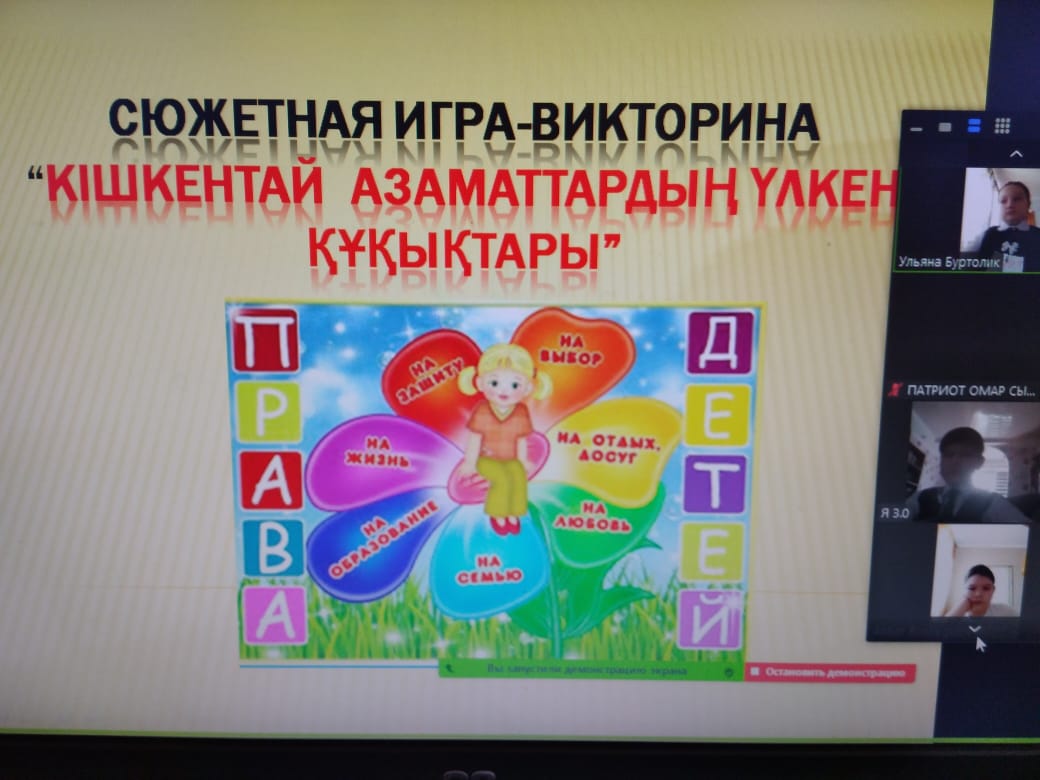 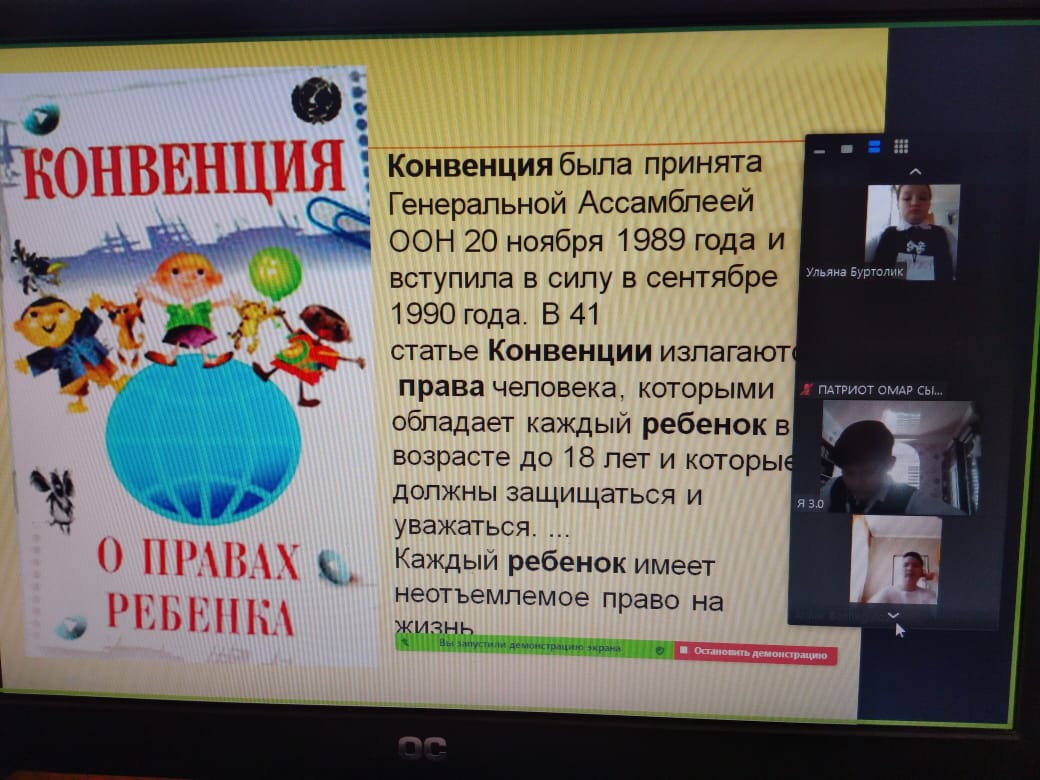 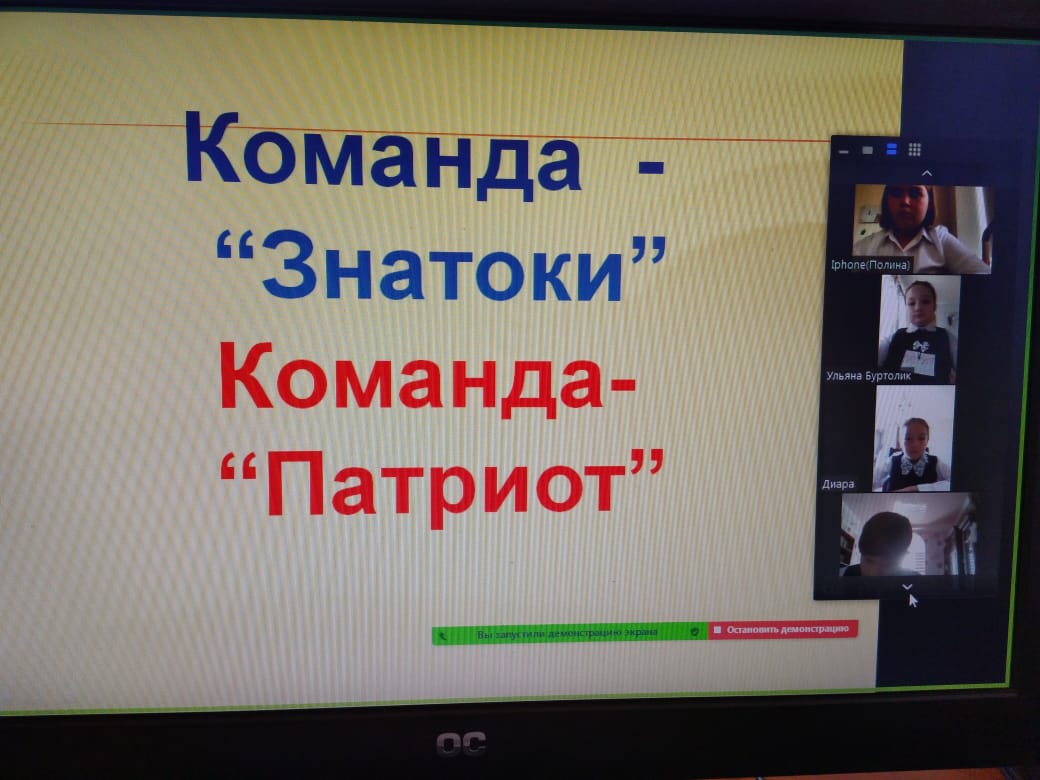 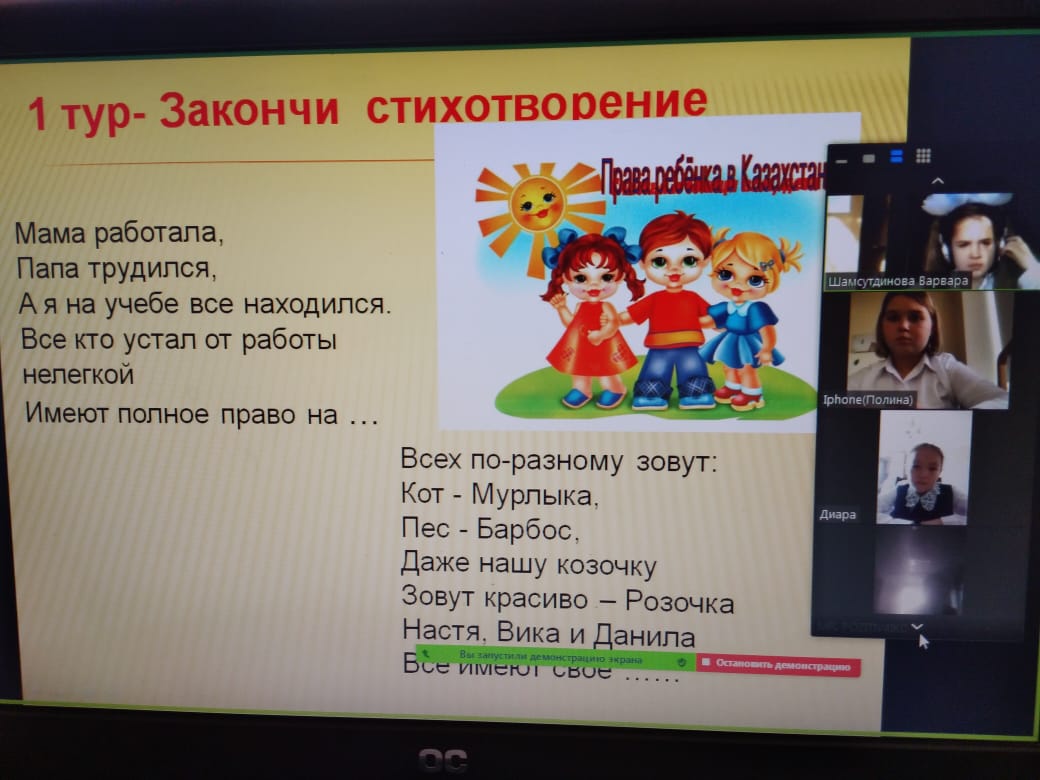 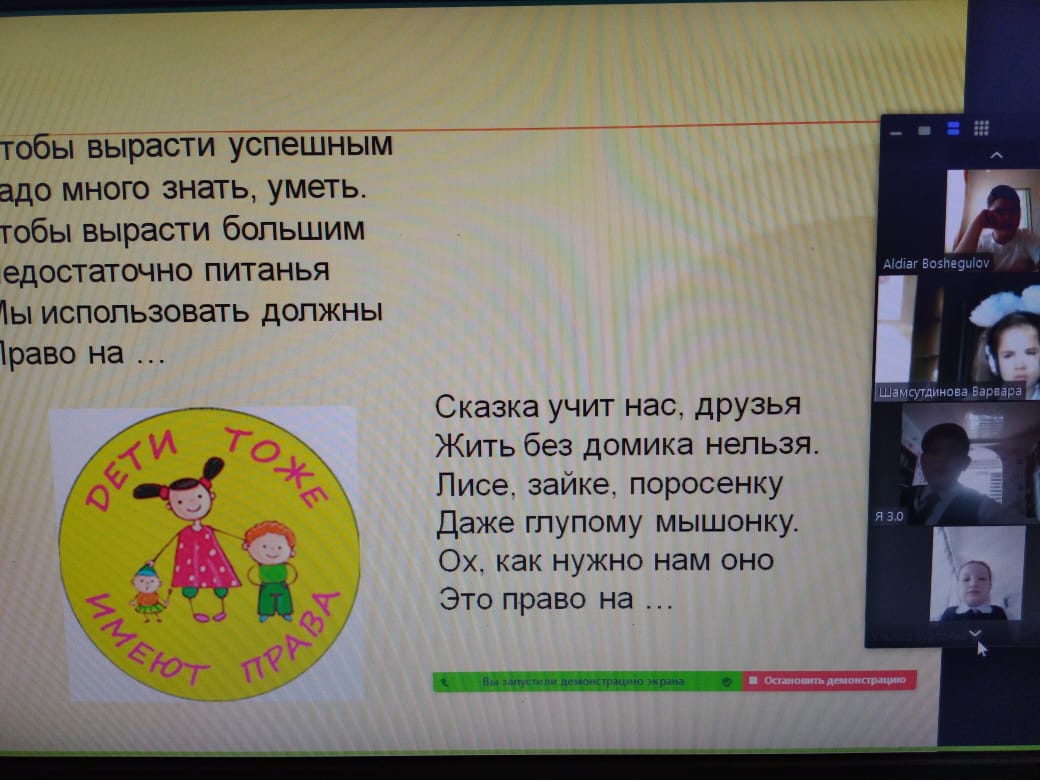 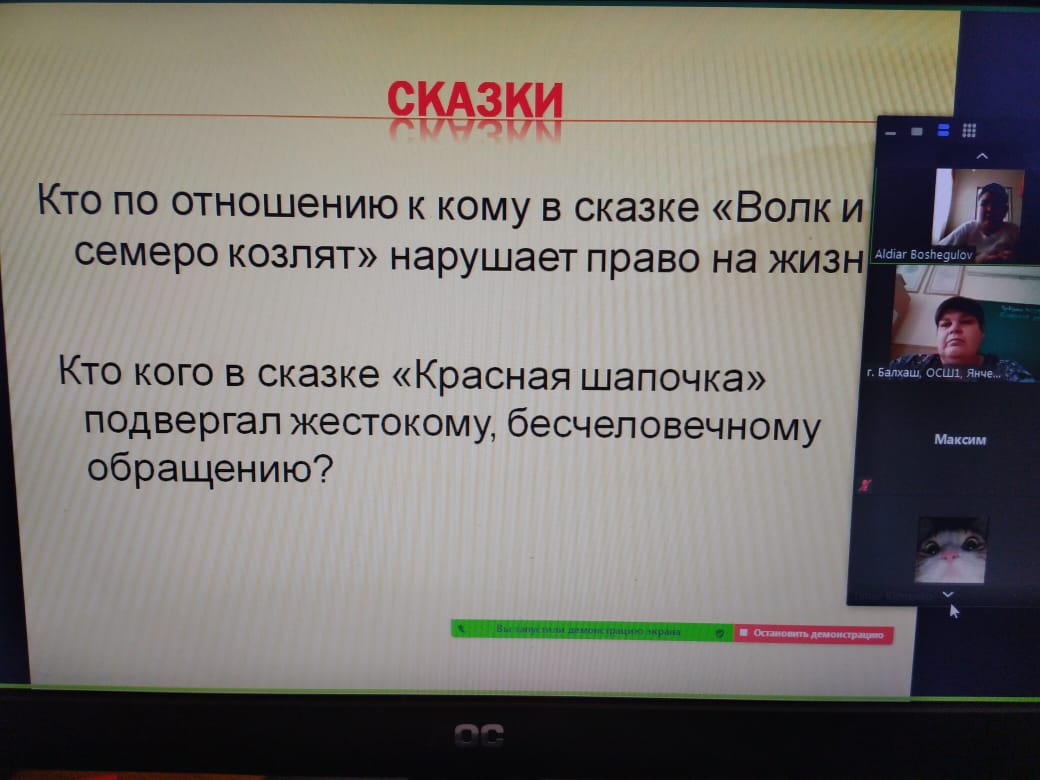 